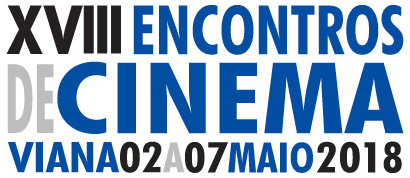 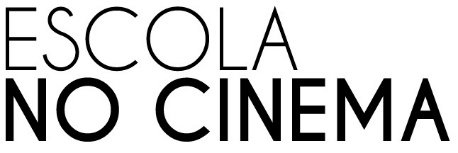 SESSÃOAS EMOÇÕESTEATRO MUNICIPAL SÁ DE MIRANDA, DIA 3 MAIO, ÀS 10H30SESSÃOAS EMOÇÕESTEATRO MUNICIPAL SÁ DE MIRANDA, DIA 3 MAIO, ÀS 10H30SESSÃOAS EMOÇÕESTEATRO MUNICIPAL SÁ DE MIRANDA, DIA 3 MAIO, ÀS 10H30FICHA INSCRIÇÃO Enviar esta ficha preenchida, até dia 30 de março para: ao-norte@nortenet.ptFICHA INSCRIÇÃO Enviar esta ficha preenchida, até dia 30 de março para: ao-norte@nortenet.ptPROFESSOR(A) RESPONSÁVELPROFESSOR(A) RESPONSÁVELPROFESSOR(A) RESPONSÁVELNOMETELF. / TELMEMAILDADOS DA ESCOLA DADOS DA ESCOLA DADOS DA ESCOLA  ESCOLA ENDEREÇOAGRUPAMENTOTURMACÓDIGO POSTALCONCELHO TELF. / TELM EMAILNÚMERO DE PARTICIPANTESNÚMERO DE PARTICIPANTESNÚMERO DE PARTICIPANTESALUNOSPROFESSORES